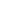 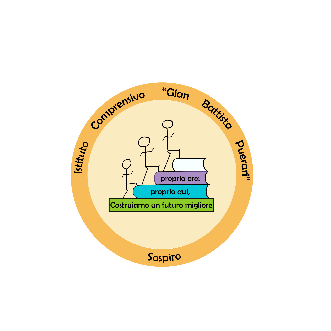 Curricolo di INGLESEClasse 3° Anno Scolastico 2021/2022AREA LINGUISTICACOMPETENZEOBIETTIVI DI APPRENDIMENTOCONTENUTIComprende oralmente e per iscritto i punti essenziali di testi in lingua standard su argomenti familiari Descrivere oralmente situazioni, raccontare avvenimenti ed esperienze personaliComunicare in modo comprensibile in scambi di informazioni semplici e di routineLeggere semplici testiScrivere messaggi rivolti a coetanei e familiariUsare la lingua per apprendere semplici argomenti anche di ambiti disciplinari diversi Individuare elementi culturali veicolati dalla lingua materna o di scolarizzazione e li confronta con quelli veicolati dalla lingua stranieraComprensione orale: Comprendere conversazioni sui gusti musicali,comprendere un annuncio radiofonico.Comprendere brevi dialoghi contenentiinformazioni di base sulle persone.Comprendere un annuncio riguardante la visitaad un museo.Comprendere una conversazione sulle vacanze.Comprendere informazioni su un luogo di vacanza.Comprendere un dialogo su una festa pubblica e una festa tradizionale.Comprendere un dialogo per l’acquisto di biglietti ed un annuncio relativo ad un viaggio.Comprendere espressioni e frasi di uso di usoquotidiano per proporre attività, accettarle orifiutarle.Comprendere un dialogo sui lavori domestici.Comprendere un annuncio su un ristorante, una conversazione in cui si parla di malattie.Produzione e interazione orale: Parlare dei propri gusti musicali. Descrivere sé stessi o gli altri interagendo con un compagno. Spiegare i motivi della scelta di una vacanza. Parlare del tempo atmosferico. Parlare dei propri stati d’animo e sentimenti. Presentare una festa tradizionale. Parlare di un articolo letto Parlare dei mezzi di trasporto. Dare e comprendere indicazioni stradali. Proporre accettare e rifiutare attività. Parlare di un luogo di vacanza e della sistemazione scelta Parlare dei lavori domestici. Parlare di un malessere fisico o di una malattiaComprensione scritta: Comprendere un articolo sui walking tours. Comprendere un articolo sulle civiltà del passato. Comprendere un testo su una fesa tradizionale. Comprendere un articolo sui sistemi di trasporto londinesi. Comprendere un testo che descrive un paese. Comprendere un testo sulla medicina naturale Produzione scritta:Scrivere mails parlando di un film o dei walking tours in London, delle proprie vacanze o su un luogo di vacanza, su una festa tradizionale, su una città del proprio paese, su una città visitata o una famosa meta turistica, scrivere un testo su una gita organizzata in barca. Scrivere un promemoria. Scrivere un testo sulla medicina naturale, Scrivere una breve biografia o una recensione sul proprio ristorante preferitoRiflessione sulla lingua:Osservare la struttura delle frasi e mettere in relazione costrutti e intenzioni comunicativeConoscenza della cultura e della civiltà:Cogliere la diversità culturale e linguistica in Europa e in altre parti del mondo e la necessità di preservarlaStruttureIl comparativo di maggioranza ed uguaglianzaToo/enoughIl superlativo relativoCould/couldn’tTraduzione del verbo dovere must/have toI sostantivi numerabili e non numerabiliA/an-some-anyHow much/how manyA little /a fewI composti dSome/any/no/everyWill in tutte le sue forme. Risposte breviWill vs be going toZero & first conditionalWill /may / might: tutte le sue forme. Risposte breviIl participio passatoBeen/goneEver/neverPresent perfect and past simpleIl present perfect coJust,already, yet, for, sinceHow long + present perfectI pronomi possessiviOne/onesIl past continuous in tutte le sue forme. Risposte breviWhile e whenPast continuous e past simpleI pronomi relativi who, which, thatGli avverbi di modoFunzioniChiedere e fornire indicazioni stradaliProporre attivitàDare suggerimentiAccettare o rifiutare una rispostaEsprimere accordo o disaccordoChiedere il permesso di fare qualcosaAccordare e rifiutare il permesso di fare qualcosaParlare di cibi e bevandeOrdinare cibiParlare di malattie e malesseri fisiciDiscutere intenzioni futureDiscutere su lavori ed attività di volontariatoDescrivere esperienzeParlare al telefonoDescrivere la dinamica di un incidenteLessicoI  luoghi della cittàI  mezzi di trasporto          I  luoghi geograficiI lavori domesticiI pasti, cibi, le bevandeMalattie e malesseri fisiciProfessioniQualità necessarie per svolgere un lavoroCatastrofi naturali/ ambienteEsperienze memorabiliSentimentiEventi memorabiliMomenti imbarazzantiCultura e civiltàIl sistema dei trasporti a LondraVacanza ed avventura in Nuova ZelandaCibi tipici del Regno UnitoExtreme sportsUtilizzare le informazioni apprese o vissute in esperienze di vita personali per usare ed applicare conoscenze in contesti nuoviOrganizzare il proprio apprendimento con il metodo e le strategie appreseUtilizzo di vari schemi grafici per imparare vocaboli nuoviUtilizzo di mappe (con colori che diversificano soggetto+verbo) per i principali argomenti grammaticaliIndividuazione delle Key words utili alla comprensione di un testoSkimming and Scanning per facilitare la comprensionePartecipare in modo efficace e costruttivo al lavoro di gruppo, tentando di risolvere i conflitti nelle situazioni in cui si renda necessarioCogliere la diversità culturale e linguistica in Europa e in altre parti del mondo e la necessità di preservarlaObiettivo trasversale